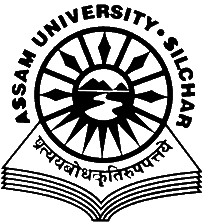 Career Counselling and Placement CellAssam University, SilcharNOTIFICATION                                                                                                                    Date- 25/06/2021As communicated by T-SEP Talentio;T-SEP “Talentio – Student Engagement Program” (Talentio’s CSR initiative) have arranged a webinar on Placement preparation strategy for Product based IT companies. The topic will be of help to students who are focusing on getting placed in Product based IT Companies.Interested  students may attend the webinar.Link: http://tinyurl.com/tal25juneDate:  25th June 2021 from   7PMInterested candidates may contact the Career Counselling & Placement Cell.ThanksDr. D GhoshCo-coordinatorCareer Counseling and Placement CellAssam UniversityContacts:-Student’s Coordinators:    1) Adrita Choudhury – 9862113604.  2) Tanmoy Acharjee - 8638295877